NOMBRES COMPLEXES – Chapitre 1/2Partie 1 : L'ensemble  	1) DéfinitionDéfinition : Il existe un ensemble de nombres, noté, appelé ensemble des nombres complexes qui possède les propriétés suivantes :-  contient .- Dans, on définit une addition et une multiplication qui suivent les mêmes règles de calcul que dans.- Il existe dans  un nombre i tel que .- Tout élément z de  s'écrit de manière unique sous la forme   avec a et b réels.Vocabulaire :L'écriture  d'un nombre complexe z est appelée la forme algébrique de z.Le nombre a s'appelle la partie réelle et la nombre b s'appelle la partie imaginaire.Exemples :Les nombres suivants sont des nombres complexes :  : 3 est la partie réelle et 4 est la partie imaginaire : –2 est la partie réelle et –1 est la partie imaginaire : 0 est la partie réelle et  est la partie imaginaire.Remarques :- Si  alors z est un nombre réel.- Si  alors z est un nombre imaginaire pur.Méthode : Effectuer des calculs sur les nombres complexes Vidéo https://youtu.be/-aaSfL2fhTY 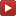  Vidéo https://youtu.be/rva2e2UN3nMCalculer et exprimer le résultat sous la forme algébrique.Correction			    , car 	    Dans la suite du chapitre, on munit le plan d'un repère orthonormé direct .2) Représentation dans le plan complexeDéfinition : A tout point  et à tout vecteur , on associe le nombre complexe  appelé affixe du point M et affixe du vecteur .On note M(z) et (z).Exemple : Vidéo https://youtu.be/D_yFqcCy3iE 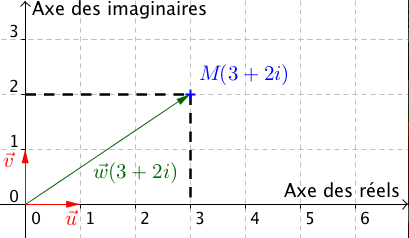 Le point M(3 ; 2) a pour affixe le nombre complexe .De même, le vecteur  a pour affixe .Autres exemples :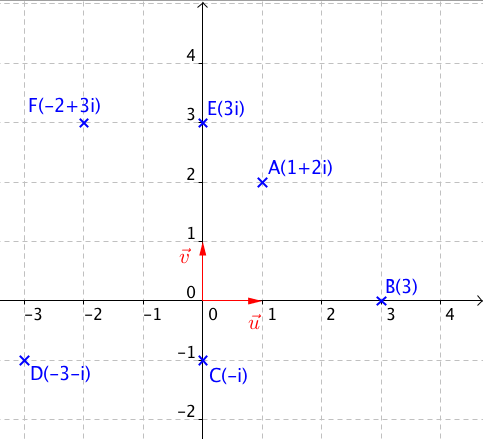 Méthode : Utiliser l’affixe d’un point en géométrie Vidéo https://youtu.be/m9yM6kw1ZzUOn considère les points , , ,  et .a) Démontrer que le quadrilatère  est un parallélogramme. Calculer l’affixe de son centre.b) Les points ,  et  sont-ils alignés ?Correctiona) - On va démontrer que les vecteurs  et  sont égaux.Affixe de  : Affixe de  : Donc  et donc  est un parallélogramme.- Le centre du parallélogramme est le milieu  du segment . Son affixe est :b) On ca démontrer que les vecteurs  et  sont colinéaires.Affixe de  : Affixe de  : .Donc :  et donc Les vecteurs  et  sont colinéaires et donc les points ,  et  sont alignés.Partie 2 : Conjugué d'un nombre complexeDéfinition : Soit un nombre complexe  .On appelle nombre complexe conjugué de z, le nombre, noté , égal à  .Exemples :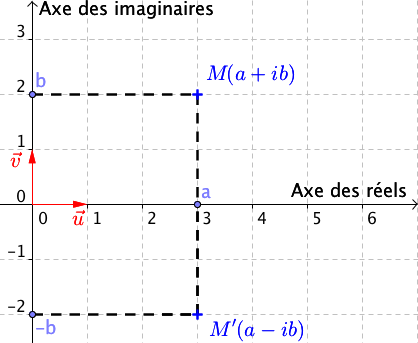 -   et  - On peut également noter :  ;  ; Remarque :Les points d'affixes z et  sont symétriques par rapport à l'axe des réels.Propriétés : a) 		b) 		c)  =    avec Propriété : Soit  un nombre complexe alors .Démonstration : Méthode : Déterminer un conjugué Vidéo https://youtu.be/WhKHo9YwafE  Déterminer le conjugué des nombres suivants et exprimer le résultat sous la forme algébrique.Correction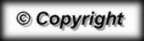 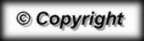 